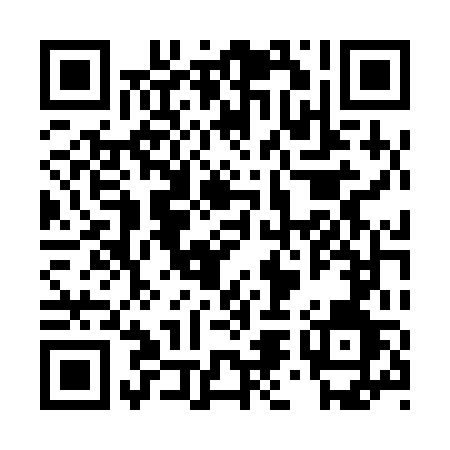 Prayer times for Yunyang County, ChinaWed 1 May 2024 - Fri 31 May 2024High Latitude Method: Angle Based RulePrayer Calculation Method: Muslim World LeagueAsar Calculation Method: ShafiPrayer times provided by https://www.salahtimes.comDateDayFajrSunriseDhuhrAsrMaghribIsha1Wed4:336:0112:424:207:248:472Thu4:326:0012:424:207:258:483Fri4:315:5912:424:207:268:494Sat4:295:5812:424:207:268:505Sun4:285:5712:424:207:278:516Mon4:275:5712:424:207:288:527Tue4:265:5612:424:207:288:528Wed4:255:5512:424:207:298:539Thu4:245:5412:424:207:308:5410Fri4:235:5312:424:207:308:5511Sat4:225:5312:424:207:318:5612Sun4:215:5212:424:207:328:5713Mon4:205:5112:424:207:328:5814Tue4:195:5112:424:207:338:5915Wed4:185:5012:424:207:349:0016Thu4:175:4912:424:207:349:0117Fri4:165:4912:424:207:359:0218Sat4:155:4812:424:207:369:0319Sun4:155:4812:424:207:369:0420Mon4:145:4712:424:207:379:0421Tue4:135:4712:424:207:379:0522Wed4:125:4612:424:207:389:0623Thu4:125:4612:424:217:399:0724Fri4:115:4512:424:217:399:0825Sat4:105:4512:424:217:409:0926Sun4:105:4412:424:217:419:1027Mon4:095:4412:424:217:419:1028Tue4:085:4412:434:217:429:1129Wed4:085:4312:434:217:429:1230Thu4:075:4312:434:217:439:1331Fri4:075:4312:434:217:439:13